Comité central d’éthique de la recherche du ministre de la Santé et des Services sociaux Formulaire de notification d’un accident survenu au cours du projet de rechercheJ’atteste que les renseignements fournis au présent formulaire sont exacts.Signature du chercheur principal					Date Insérer votre signature électronique sous forme image en cliquant sur le petit carré et sous une autre forme en cliquant sur le grand carré.Rapport vu et approuvé par :Président ou vice-président du Comité central d’éthique de la recherche du ministre de la Santé et des Services sociaux 				Date  Section 1Section 1Section 1Section 1Section 1Section 1Section 11.1Date de soumission du formulaire :Date de soumission du formulaire :Date de soumission du formulaire :Date de soumission du formulaire :Date de soumission du formulaire :Date de soumission du formulaire :1.2Indiquez le titre complet du projet de recherche :Indiquez le titre complet du projet de recherche :Indiquez le titre complet du projet de recherche :Indiquez le titre complet du projet de recherche :Indiquez le titre complet du projet de recherche :Indiquez le titre complet du projet de recherche :1.3Indiquez le numéro de référence du projet de recherche octroyé par le Comité :Indiquez le numéro de référence du projet de recherche octroyé par le Comité :Indiquez le numéro de référence du projet de recherche octroyé par le Comité :Indiquez le numéro de référence du projet de recherche octroyé par le Comité :Indiquez le numéro de référence du projet de recherche octroyé par le Comité :Indiquez le numéro de référence du projet de recherche octroyé par le Comité :1.4Indiquez le nom et les coordonnées du chercheur principal :Indiquez le nom et les coordonnées du chercheur principal :Indiquez le nom et les coordonnées du chercheur principal :Indiquez le nom et les coordonnées du chercheur principal :Indiquez le nom et les coordonnées du chercheur principal :Indiquez le nom et les coordonnées du chercheur principal :1.4Téléphone :Téléphone :Télécopieur :Télécopieur :Courriel :Courriel :1.5Indiquez le nom et les coordonnées du coordonnateur de recherche :Indiquez le nom et les coordonnées du coordonnateur de recherche :Indiquez le nom et les coordonnées du coordonnateur de recherche :Indiquez le nom et les coordonnées du coordonnateur de recherche :Indiquez le nom et les coordonnées du coordonnateur de recherche :Ne s’applique pas 1.5Téléphone :Téléphone :Télécopieur :Télécopieur :Courriel :Courriel :1.6Indiquez le nom et l’adresse du site où le projet de recherche est réalisé :Indiquez le nom et l’adresse du site où le projet de recherche est réalisé :Indiquez le nom et l’adresse du site où le projet de recherche est réalisé :Indiquez le nom et l’adresse du site où le projet de recherche est réalisé :Indiquez le nom et l’adresse du site où le projet de recherche est réalisé :Indiquez le nom et l’adresse du site où le projet de recherche est réalisé :1.7Indiquez le nom de l’organisme subventionnaire – recherche subventionnée :Indiquez le nom de l’organisme subventionnaire – recherche subventionnée :Indiquez le nom de l’organisme subventionnaire – recherche subventionnée :Indiquez le nom de l’organisme subventionnaire – recherche subventionnée :Indiquez le nom de l’organisme subventionnaire – recherche subventionnée :Ne s’applique pas 1.8Indiquez le nom et les coordonnées du commanditaire – essais cliniques pharmaceutiques :Indiquez le nom et les coordonnées du commanditaire – essais cliniques pharmaceutiques :Indiquez le nom et les coordonnées du commanditaire – essais cliniques pharmaceutiques :Indiquez le nom et les coordonnées du commanditaire – essais cliniques pharmaceutiques :Indiquez le nom et les coordonnées du commanditaire – essais cliniques pharmaceutiques :Ne s’applique pas 1.8Indiquez le nom de la personne à joindre chez le commanditaire :Indiquez le nom de la personne à joindre chez le commanditaire :Indiquez le nom de la personne à joindre chez le commanditaire :Indiquez le nom de la personne à joindre chez le commanditaire :Indiquez le nom de la personne à joindre chez le commanditaire :Indiquez le nom de la personne à joindre chez le commanditaire :1.8Téléphone :Téléphone :Télécopieur :Télécopieur :Courriel :Courriel :1.9Indiquez le nom et les coordonnées de l’organisme de recherche contractuelle – essais cliniques pharmaceutiques :Indiquez le nom et les coordonnées de l’organisme de recherche contractuelle – essais cliniques pharmaceutiques :Indiquez le nom et les coordonnées de l’organisme de recherche contractuelle – essais cliniques pharmaceutiques :Indiquez le nom et les coordonnées de l’organisme de recherche contractuelle – essais cliniques pharmaceutiques :Indiquez le nom et les coordonnées de l’organisme de recherche contractuelle – essais cliniques pharmaceutiques :Ne s’applique pas 1.9Indiquez le nom de la personne à joindre à l’organisme de recherche contractuelle :Indiquez le nom de la personne à joindre à l’organisme de recherche contractuelle :Indiquez le nom de la personne à joindre à l’organisme de recherche contractuelle :Indiquez le nom de la personne à joindre à l’organisme de recherche contractuelle :Indiquez le nom de la personne à joindre à l’organisme de recherche contractuelle :Indiquez le nom de la personne à joindre à l’organisme de recherche contractuelle :1.9Téléphone :Télécopieur :Télécopieur :Courriel :Courriel :Courriel :Section 2 Section 2 Section 2 Section 2 Section 2 Section 2 Section 2 Section 2 2.12.1Indiquez le statut actuel du projet de recherche :  Projet et recrutement en cours.  Projet en cours pour lequel le recrutement est terminé.  Analyse de données en cours.  Rédaction du rapport final.  Projet terminé.  Projet interrompu. Donnez-en la raison : Indiquez le statut actuel du projet de recherche :  Projet et recrutement en cours.  Projet en cours pour lequel le recrutement est terminé.  Analyse de données en cours.  Rédaction du rapport final.  Projet terminé.  Projet interrompu. Donnez-en la raison : Indiquez le statut actuel du projet de recherche :  Projet et recrutement en cours.  Projet en cours pour lequel le recrutement est terminé.  Analyse de données en cours.  Rédaction du rapport final.  Projet terminé.  Projet interrompu. Donnez-en la raison : Indiquez le statut actuel du projet de recherche :  Projet et recrutement en cours.  Projet en cours pour lequel le recrutement est terminé.  Analyse de données en cours.  Rédaction du rapport final.  Projet terminé.  Projet interrompu. Donnez-en la raison : Indiquez le statut actuel du projet de recherche :  Projet et recrutement en cours.  Projet en cours pour lequel le recrutement est terminé.  Analyse de données en cours.  Rédaction du rapport final.  Projet terminé.  Projet interrompu. Donnez-en la raison : Indiquez le statut actuel du projet de recherche :  Projet et recrutement en cours.  Projet en cours pour lequel le recrutement est terminé.  Analyse de données en cours.  Rédaction du rapport final.  Projet terminé.  Projet interrompu. Donnez-en la raison : 2.22.2Initiales ou nº d’identification du sujet :Initiales ou nº d’identification du sujet :Sexe : F  MSexe : F  MSexe : F  MÂge :Indiquez la date du début de la participation du sujet au projet :Indiquez la date de l’événement :Indiquez la date de l’événement :Indiquez la date de l’événement :Indiquez la date à laquelle vous avez été informé :Indiquez la date à laquelle vous avez été informé :2.32.3Décrivez l’événement et joignez le rapport, le cas échéant.Décrivez l’événement et joignez le rapport, le cas échéant.Décrivez l’événement et joignez le rapport, le cas échéant.Décrivez l’événement et joignez le rapport, le cas échéant.Décrivez l’événement et joignez le rapport, le cas échéant.Décrivez l’événement et joignez le rapport, le cas échéant.2.42.4Avez-vous complété et soumis le Rapport d’incident/accident AH-223 DT?  Oui   Non Dans l’affirmative, indiquez le numéro :Avez-vous complété et soumis le Rapport d’incident/accident AH-223 DT?  Oui   Non Dans l’affirmative, indiquez le numéro :Avez-vous complété et soumis le Rapport d’incident/accident AH-223 DT?  Oui   Non Dans l’affirmative, indiquez le numéro :Avez-vous complété et soumis le Rapport d’incident/accident AH-223 DT?  Oui   Non Dans l’affirmative, indiquez le numéro :Avez-vous complété et soumis le Rapport d’incident/accident AH-223 DT?  Oui   Non Dans l’affirmative, indiquez le numéro :Avez-vous complété et soumis le Rapport d’incident/accident AH-223 DT?  Oui   Non Dans l’affirmative, indiquez le numéro :2.52.5Le sujet participe-t-il toujours au projet de recherche?  Oui   NonDans la négative, fait-il l’objet d’un suivi clinique?  Oui   NonDans la négative, expliquez pourquoi le sujet de recherche ne fait pas l’objet d’un suivi clinique :Le sujet participe-t-il toujours au projet de recherche?  Oui   NonDans la négative, fait-il l’objet d’un suivi clinique?  Oui   NonDans la négative, expliquez pourquoi le sujet de recherche ne fait pas l’objet d’un suivi clinique :Le sujet participe-t-il toujours au projet de recherche?  Oui   NonDans la négative, fait-il l’objet d’un suivi clinique?  Oui   NonDans la négative, expliquez pourquoi le sujet de recherche ne fait pas l’objet d’un suivi clinique :Le sujet participe-t-il toujours au projet de recherche?  Oui   NonDans la négative, fait-il l’objet d’un suivi clinique?  Oui   NonDans la négative, expliquez pourquoi le sujet de recherche ne fait pas l’objet d’un suivi clinique :Le sujet participe-t-il toujours au projet de recherche?  Oui   NonDans la négative, fait-il l’objet d’un suivi clinique?  Oui   NonDans la négative, expliquez pourquoi le sujet de recherche ne fait pas l’objet d’un suivi clinique :Le sujet participe-t-il toujours au projet de recherche?  Oui   NonDans la négative, fait-il l’objet d’un suivi clinique?  Oui   NonDans la négative, expliquez pourquoi le sujet de recherche ne fait pas l’objet d’un suivi clinique :2.6Cet événement a-t-il eu ou aura-t-il des conséquences sur le déroulement du projet de recherche?  Oui   Non Dans l’affirmative, précisez :Cet événement a-t-il eu ou aura-t-il des conséquences sur le déroulement du projet de recherche?  Oui   Non Dans l’affirmative, précisez :Cet événement a-t-il eu ou aura-t-il des conséquences sur le déroulement du projet de recherche?  Oui   Non Dans l’affirmative, précisez :Cet événement a-t-il eu ou aura-t-il des conséquences sur le déroulement du projet de recherche?  Oui   Non Dans l’affirmative, précisez :Cet événement a-t-il eu ou aura-t-il des conséquences sur le déroulement du projet de recherche?  Oui   Non Dans l’affirmative, précisez :Cet événement a-t-il eu ou aura-t-il des conséquences sur le déroulement du projet de recherche?  Oui   Non Dans l’affirmative, précisez :Cet événement a-t-il eu ou aura-t-il des conséquences sur le déroulement du projet de recherche?  Oui   Non Dans l’affirmative, précisez :2.7Le protocole actuel prévoit-il cet événement?  Oui   Non Version :       Date :       Page :      Le protocole actuel prévoit-il cet événement?  Oui   Non Version :       Date :       Page :      Le protocole actuel prévoit-il cet événement?  Oui   Non Version :       Date :       Page :      Le protocole actuel prévoit-il cet événement?  Oui   Non Version :       Date :       Page :      Le protocole actuel prévoit-il cet événement?  Oui   Non Version :       Date :       Page :      Le protocole actuel prévoit-il cet événement?  Oui   Non Version :       Date :       Page :      Le protocole actuel prévoit-il cet événement?  Oui   Non Version :       Date :       Page :      2.8Le formulaire d’information et de consentement actuel prévoit-il cet événement?  Oui   Non Version :       Date :       Page :      Le formulaire d’information et de consentement actuel prévoit-il cet événement?  Oui   Non Version :       Date :       Page :      Le formulaire d’information et de consentement actuel prévoit-il cet événement?  Oui   Non Version :       Date :       Page :      Le formulaire d’information et de consentement actuel prévoit-il cet événement?  Oui   Non Version :       Date :       Page :      Le formulaire d’information et de consentement actuel prévoit-il cet événement?  Oui   Non Version :       Date :       Page :      Le formulaire d’information et de consentement actuel prévoit-il cet événement?  Oui   Non Version :       Date :       Page :      Le formulaire d’information et de consentement actuel prévoit-il cet événement?  Oui   Non Version :       Date :       Page :      2.9À la lumière de cet événement, est-il pertinent de modifier : À la lumière de cet événement, est-il pertinent de modifier : À la lumière de cet événement, est-il pertinent de modifier : À la lumière de cet événement, est-il pertinent de modifier :  Le protocole de recherche. Le formulaire d’information et de consentement. Le protocole de recherche. Le formulaire d’information et de consentement. Le protocole de recherche. Le formulaire d’information et de consentement.2.9Dans l’affirmative, joignez le nouveau document ainsi qu’une copie de l’ancienne version annotée de façon à mettre bien en évidence les modifications apportées.Dans l’affirmative, joignez le nouveau document ainsi qu’une copie de l’ancienne version annotée de façon à mettre bien en évidence les modifications apportées.Dans l’affirmative, joignez le nouveau document ainsi qu’une copie de l’ancienne version annotée de façon à mettre bien en évidence les modifications apportées.Dans l’affirmative, joignez le nouveau document ainsi qu’une copie de l’ancienne version annotée de façon à mettre bien en évidence les modifications apportées.Dans l’affirmative, joignez le nouveau document ainsi qu’une copie de l’ancienne version annotée de façon à mettre bien en évidence les modifications apportées.Dans l’affirmative, joignez le nouveau document ainsi qu’une copie de l’ancienne version annotée de façon à mettre bien en évidence les modifications apportées.Dans l’affirmative, joignez le nouveau document ainsi qu’une copie de l’ancienne version annotée de façon à mettre bien en évidence les modifications apportées.2.10Comment comptez-vous informer les sujets de recherche déjà recrutés?  Ne s’applique pas. Par lettre. Joignez le document. Par un addenda au formulaire d’information et de consentement. Joignez le document. Par un nouveau formulaire d’information et de consentement. Joignez le document.Comment comptez-vous informer les sujets de recherche déjà recrutés?  Ne s’applique pas. Par lettre. Joignez le document. Par un addenda au formulaire d’information et de consentement. Joignez le document. Par un nouveau formulaire d’information et de consentement. Joignez le document.Comment comptez-vous informer les sujets de recherche déjà recrutés?  Ne s’applique pas. Par lettre. Joignez le document. Par un addenda au formulaire d’information et de consentement. Joignez le document. Par un nouveau formulaire d’information et de consentement. Joignez le document.Comment comptez-vous informer les sujets de recherche déjà recrutés?  Ne s’applique pas. Par lettre. Joignez le document. Par un addenda au formulaire d’information et de consentement. Joignez le document. Par un nouveau formulaire d’information et de consentement. Joignez le document.Comment comptez-vous informer les sujets de recherche déjà recrutés?  Ne s’applique pas. Par lettre. Joignez le document. Par un addenda au formulaire d’information et de consentement. Joignez le document. Par un nouveau formulaire d’information et de consentement. Joignez le document.Comment comptez-vous informer les sujets de recherche déjà recrutés?  Ne s’applique pas. Par lettre. Joignez le document. Par un addenda au formulaire d’information et de consentement. Joignez le document. Par un nouveau formulaire d’information et de consentement. Joignez le document.Comment comptez-vous informer les sujets de recherche déjà recrutés?  Ne s’applique pas. Par lettre. Joignez le document. Par un addenda au formulaire d’information et de consentement. Joignez le document. Par un nouveau formulaire d’information et de consentement. Joignez le document.Section 3 Suivi donné par le Comité  Notification approuvée. Notification refusée. Notification vue en comité plénier. Notification en comité restreint. Discussion avec le chercheur principal. Notification classée dans le dossier. Lettre envoyée au chercheur pour lui faire connaître les préoccupations du comité. Autre action jugée nécessaire :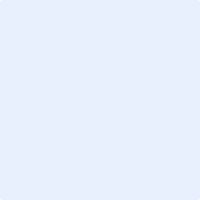 